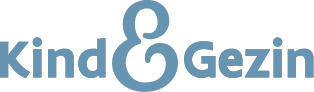 OpgroeienT Aanvraagformulier tijdelijke erkenning consultatiebureauarts/////////////////////////////////////////////////////////////////////////////////////////////////////////////////////////Waarvoor dient dit formulier?Met dit formulier vraag je een tijdelijke erkenning aan als consultatiebureauarts.Wat betekent een tijdelijke erkenning als consultatiebureauarts?Omwille van de organisatorische gevolgen van de coronamaatregelen werden de activiteiten van de consultatiebureaus tijdelijk stopgezet. Vanaf 1 april 2020 heropenen de consultatiebureaus met een aangepaste dienstverlening. Dit houdt in dat er prioriteit gegeven wordt aan ‘vaccinatiezittingen’ en ‘prioriteitenzittingen’ waarvoor, in het licht van de huidige coronacrisis, een oproep tot versterking gedaan wordt. Voor artsen die nog geen erkenning als consultatiebureauarts hebben, is het daarom mogelijk om een tijdelijke erkenning aan te vragen. De tijdelijke erkenning geldt zolang de dienstverlening is aangepast omwille van de coronamaatregelen. Deze erkenning is niet enkel in tijd, maar ook inhoudelijk beperkt tot de vaccinatiezittingen en/of prioriteitenzittingen. Wanneer de consultatiebureaus na verloop van tijd hun normale dienstverlening hernemen en je ingeschakeld wil worden in deze normale dienstverlening, zal je nog enkele bijkomende vormingen moeten doorlopen om jouw erkenning te verlengen en inhoudelijk uit te breiden naar de standaarderkenning. Waar kan je terecht voor meer informatie?Heb je een vraag stel deze via cbartsen@kindengezin.be. Aan wie bezorg je de aanvraag?Je bezorgt de aanvraag aan Opgroeien regie via bovenvermeld e-mailadres. Je bezorgt enkel de aanvraag, je moet geen documenten meesturen.Identificatie- accrediterings- en betalingsgegevensIdentificatie- accrediterings- en betalingsgegevensIdentificatie- accrediterings- en betalingsgegevensIdentificatie- accrediterings- en betalingsgegevensIdentificatie- accrediterings- en betalingsgegevensIdentificatie- accrediterings- en betalingsgegevensIdentificatie- accrediterings- en betalingsgegevensIdentificatie- accrediterings- en betalingsgegevensIdentificatie- accrediterings- en betalingsgegevens1.Vul hieronder je persoonlijke gegevens in.Vul hieronder je persoonlijke gegevens in.Vul hieronder je persoonlijke gegevens in.Vul hieronder je persoonlijke gegevens in.Vul hieronder je persoonlijke gegevens in.Vul hieronder je persoonlijke gegevens in.Vul hieronder je persoonlijke gegevens in.Vul hieronder je persoonlijke gegevens in.Vul hieronder je persoonlijke gegevens in.naamvoornaamgeboortedatumrijksregisternummergeslacht   vrouw                      man                           onbepaald          vrouw                      man                           onbepaald          vrouw                      man                           onbepaald          vrouw                      man                           onbepaald          vrouw                      man                           onbepaald          vrouw                      man                           onbepaald          vrouw                      man                           onbepaald          vrouw                      man                           onbepaald       correspondentieadres:straat en nummercorrespondentieadres:postcode en gemeentetelefoonnummertelefoonnummere-mailadresRIZIV-nummer2.Vul hier de gegevens over de accreditering bij het RIZIV in. Vul hier de gegevens over de accreditering bij het RIZIV in. Vul hier de gegevens over de accreditering bij het RIZIV in. Vul hier de gegevens over de accreditering bij het RIZIV in. Vul hier de gegevens over de accreditering bij het RIZIV in. Vul hier de gegevens over de accreditering bij het RIZIV in. Vul hier de gegevens over de accreditering bij het RIZIV in. Vul hier de gegevens over de accreditering bij het RIZIV in. Vul hier de gegevens over de accreditering bij het RIZIV in. Vul hier de gegevens over de accreditering bij het RIZIV in. Vul hier de gegevens over de accreditering bij het RIZIV in. Ik heb een accreditering van     /      /                        tot      /      /      Ik heb een accreditering van     /      /                        tot      /      /      Ik heb een accreditering van     /      /                        tot      /      /      Ik heb een accreditering van     /      /                        tot      /      /      Ik heb een accreditering van     /      /                        tot      /      /      Ik heb een accreditering van     /      /                        tot      /      /      Ik heb een accreditering van     /      /                        tot      /      /      Ik heb een accreditering van     /      /                        tot      /      /      Ik heb een accreditering van     /      /                        tot      /      /      Ik heb een accreditering van     /      /                        tot      /      /      Ik heb geen accrediteringIk heb geen accrediteringIk heb geen accrediteringIk heb geen accrediteringIk heb geen accrediteringIk heb geen accrediteringIk heb geen accrediteringIk heb geen accrediteringIk heb geen accrediteringIk heb geen accreditering3.Vul hieronder de gegevens in nodig voor uitbetaling van de vergoeding.Vul hieronder de gegevens in nodig voor uitbetaling van de vergoeding.Vul hieronder de gegevens in nodig voor uitbetaling van de vergoeding.Vul hieronder de gegevens in nodig voor uitbetaling van de vergoeding.Vul hieronder de gegevens in nodig voor uitbetaling van de vergoeding.Vul hieronder de gegevens in nodig voor uitbetaling van de vergoeding.Vul hieronder de gegevens in nodig voor uitbetaling van de vergoeding.Vul hieronder de gegevens in nodig voor uitbetaling van de vergoeding.Vul hieronder de gegevens in nodig voor uitbetaling van de vergoeding.Vul hieronder de gegevens in nodig voor uitbetaling van de vergoeding.Vul hieronder de gegevens in nodig voor uitbetaling van de vergoeding.OndernemingsnummerOndernemingsnummer..rechtsvorm/type entiteitrechtsvorm/type entiteitmaatschappelijke naammaatschappelijke naamadres:straat en nummeradres:straat en nummeradres:postcode en gemeenteadres:postcode en gemeentee-mailadrese-mailadresIBAN van de ondernemingIBAN van de ondernemingVerklaring op erewoordVerklaring op erewoordVerklaring op erewoordVerklaring op erewoordVerklaring op erewoordVerklaring op erewoordVerklaring op erewoordVerklaring op erewoordVerklaring op erewoordVerklaring op erewoord4.Ik verklaar te beschikken over:Ik verklaar te beschikken over:Ik verklaar te beschikken over:Ik verklaar te beschikken over:Ik verklaar te beschikken over:Ik verklaar te beschikken over:Ik verklaar te beschikken over:Ik verklaar te beschikken over:Ik verklaar te beschikken over:Ik verklaar te beschikken over:Een diploma master in de geneeskunde of een gelijkwaardigheidserkenning voor een buitenlands diploma.
Een diploma master in de geneeskunde of een gelijkwaardigheidserkenning voor een buitenlands diploma.
Een diploma master in de geneeskunde of een gelijkwaardigheidserkenning voor een buitenlands diploma.
Een diploma master in de geneeskunde of een gelijkwaardigheidserkenning voor een buitenlands diploma.
Een diploma master in de geneeskunde of een gelijkwaardigheidserkenning voor een buitenlands diploma.
Een diploma master in de geneeskunde of een gelijkwaardigheidserkenning voor een buitenlands diploma.
Een diploma master in de geneeskunde of een gelijkwaardigheidserkenning voor een buitenlands diploma.
Een diploma master in de geneeskunde of een gelijkwaardigheidserkenning voor een buitenlands diploma.
Een diploma master in de geneeskunde of een gelijkwaardigheidserkenning voor een buitenlands diploma.
Een master na master in de specialistische geneeskunde pediatrie.
Een master na master in de specialistische geneeskunde pediatrie.
Een master na master in de specialistische geneeskunde pediatrie.
Een master na master in de specialistische geneeskunde pediatrie.
Een master na master in de specialistische geneeskunde pediatrie.
Een master na master in de specialistische geneeskunde pediatrie.
Een master na master in de specialistische geneeskunde pediatrie.
Een master na master in de specialistische geneeskunde pediatrie.
Een master na master in de specialistische geneeskunde pediatrie.
Een master na master in de jeugdgezondheidszorg.Een master na master in de jeugdgezondheidszorg.Een master na master in de jeugdgezondheidszorg.Een master na master in de jeugdgezondheidszorg.Een master na master in de jeugdgezondheidszorg.Een master na master in de jeugdgezondheidszorg.Een master na master in de jeugdgezondheidszorg.Een master na master in de jeugdgezondheidszorg.Een master na master in de jeugdgezondheidszorg.Een master na master in de huisartsgeneeskunde.Een master na master in de huisartsgeneeskunde.Een master na master in de huisartsgeneeskunde.Een master na master in de huisartsgeneeskunde.Een master na master in de huisartsgeneeskunde.Een master na master in de huisartsgeneeskunde.Een master na master in de huisartsgeneeskunde.Een master na master in de huisartsgeneeskunde.Een master na master in de huisartsgeneeskunde.Een uittreksel uit het strafregister (model 596.2Sv of een gelijkwaardig document voor wie niet in Belgiëgedomicilieerd is) waaruit onberispelijk gedrag voor het optreden als consultatiebureauarts blijkt. 
Op vraag van Opgroeien regie moet je een attest kunnen voorleggen dat op moment van de vraag niet ouder is dan een maand. Een uittreksel uit het strafregister (model 596.2Sv of een gelijkwaardig document voor wie niet in Belgiëgedomicilieerd is) waaruit onberispelijk gedrag voor het optreden als consultatiebureauarts blijkt. 
Op vraag van Opgroeien regie moet je een attest kunnen voorleggen dat op moment van de vraag niet ouder is dan een maand. Een uittreksel uit het strafregister (model 596.2Sv of een gelijkwaardig document voor wie niet in Belgiëgedomicilieerd is) waaruit onberispelijk gedrag voor het optreden als consultatiebureauarts blijkt. 
Op vraag van Opgroeien regie moet je een attest kunnen voorleggen dat op moment van de vraag niet ouder is dan een maand. Een uittreksel uit het strafregister (model 596.2Sv of een gelijkwaardig document voor wie niet in Belgiëgedomicilieerd is) waaruit onberispelijk gedrag voor het optreden als consultatiebureauarts blijkt. 
Op vraag van Opgroeien regie moet je een attest kunnen voorleggen dat op moment van de vraag niet ouder is dan een maand. Een uittreksel uit het strafregister (model 596.2Sv of een gelijkwaardig document voor wie niet in Belgiëgedomicilieerd is) waaruit onberispelijk gedrag voor het optreden als consultatiebureauarts blijkt. 
Op vraag van Opgroeien regie moet je een attest kunnen voorleggen dat op moment van de vraag niet ouder is dan een maand. Een uittreksel uit het strafregister (model 596.2Sv of een gelijkwaardig document voor wie niet in Belgiëgedomicilieerd is) waaruit onberispelijk gedrag voor het optreden als consultatiebureauarts blijkt. 
Op vraag van Opgroeien regie moet je een attest kunnen voorleggen dat op moment van de vraag niet ouder is dan een maand. Een uittreksel uit het strafregister (model 596.2Sv of een gelijkwaardig document voor wie niet in Belgiëgedomicilieerd is) waaruit onberispelijk gedrag voor het optreden als consultatiebureauarts blijkt. 
Op vraag van Opgroeien regie moet je een attest kunnen voorleggen dat op moment van de vraag niet ouder is dan een maand. Een uittreksel uit het strafregister (model 596.2Sv of een gelijkwaardig document voor wie niet in Belgiëgedomicilieerd is) waaruit onberispelijk gedrag voor het optreden als consultatiebureauarts blijkt. 
Op vraag van Opgroeien regie moet je een attest kunnen voorleggen dat op moment van de vraag niet ouder is dan een maand. Een uittreksel uit het strafregister (model 596.2Sv of een gelijkwaardig document voor wie niet in Belgiëgedomicilieerd is) waaruit onberispelijk gedrag voor het optreden als consultatiebureauarts blijkt. 
Op vraag van Opgroeien regie moet je een attest kunnen voorleggen dat op moment van de vraag niet ouder is dan een maand. Een goede algemene gezondheid voor de uit te voeren opdrachten. Op vraag van Opgroeien regie moet je een medisch attest, geschreven door een andere arts, kunnen voorleggen.Een goede algemene gezondheid voor de uit te voeren opdrachten. Op vraag van Opgroeien regie moet je een medisch attest, geschreven door een andere arts, kunnen voorleggen.Een goede algemene gezondheid voor de uit te voeren opdrachten. Op vraag van Opgroeien regie moet je een medisch attest, geschreven door een andere arts, kunnen voorleggen.Een goede algemene gezondheid voor de uit te voeren opdrachten. Op vraag van Opgroeien regie moet je een medisch attest, geschreven door een andere arts, kunnen voorleggen.Een goede algemene gezondheid voor de uit te voeren opdrachten. Op vraag van Opgroeien regie moet je een medisch attest, geschreven door een andere arts, kunnen voorleggen.Een goede algemene gezondheid voor de uit te voeren opdrachten. Op vraag van Opgroeien regie moet je een medisch attest, geschreven door een andere arts, kunnen voorleggen.Een goede algemene gezondheid voor de uit te voeren opdrachten. Op vraag van Opgroeien regie moet je een medisch attest, geschreven door een andere arts, kunnen voorleggen.Een goede algemene gezondheid voor de uit te voeren opdrachten. Op vraag van Opgroeien regie moet je een medisch attest, geschreven door een andere arts, kunnen voorleggen.Een goede algemene gezondheid voor de uit te voeren opdrachten. Op vraag van Opgroeien regie moet je een medisch attest, geschreven door een andere arts, kunnen voorleggen.Een verzekering burgerlijke aansprakelijkheid en beroepsaansprakelijkheid.Een verzekering burgerlijke aansprakelijkheid en beroepsaansprakelijkheid.Een verzekering burgerlijke aansprakelijkheid en beroepsaansprakelijkheid.Een verzekering burgerlijke aansprakelijkheid en beroepsaansprakelijkheid.Een verzekering burgerlijke aansprakelijkheid en beroepsaansprakelijkheid.Een verzekering burgerlijke aansprakelijkheid en beroepsaansprakelijkheid.Een verzekering burgerlijke aansprakelijkheid en beroepsaansprakelijkheid.Een verzekering burgerlijke aansprakelijkheid en beroepsaansprakelijkheid.Een verzekering burgerlijke aansprakelijkheid en beroepsaansprakelijkheid.5.Ik verklaar dat: Ik verklaar dat: Ik verklaar dat: Ik verklaar dat: Ik verklaar dat: Ik verklaar dat: Ik verklaar dat: Ik verklaar dat: Ik verklaar dat: Ik verklaar dat: Ik ben ingeschreven op de lijst van de Orde der artsen.Ik ben ingeschreven op de lijst van de Orde der artsen.Ik ben ingeschreven op de lijst van de Orde der artsen.Ik ben ingeschreven op de lijst van de Orde der artsen.Ik ben ingeschreven op de lijst van de Orde der artsen.Ik ben ingeschreven op de lijst van de Orde der artsen.Ik ben ingeschreven op de lijst van de Orde der artsen.Ik ben ingeschreven op de lijst van de Orde der artsen.Ik nam kennis van de opdracht en de vastgelegde bepalingen daarbij.Ik nam kennis van de opdracht en de vastgelegde bepalingen daarbij.Ik nam kennis van de opdracht en de vastgelegde bepalingen daarbij.Ik nam kennis van de opdracht en de vastgelegde bepalingen daarbij.Ik nam kennis van de opdracht en de vastgelegde bepalingen daarbij.Ik nam kennis van de opdracht en de vastgelegde bepalingen daarbij.Ik nam kennis van de opdracht en de vastgelegde bepalingen daarbij.Ik nam kennis van de opdracht en de vastgelegde bepalingen daarbij.Ik een gevorderde en actieve kennis van het Nederlands heb en voldoe aan één van volgende voorwaardenIk een gevorderde en actieve kennis van het Nederlands heb en voldoe aan één van volgende voorwaardenIk een gevorderde en actieve kennis van het Nederlands heb en voldoe aan één van volgende voorwaardenIk een gevorderde en actieve kennis van het Nederlands heb en voldoe aan één van volgende voorwaardenIk een gevorderde en actieve kennis van het Nederlands heb en voldoe aan één van volgende voorwaardenIk een gevorderde en actieve kennis van het Nederlands heb en voldoe aan één van volgende voorwaardenIk een gevorderde en actieve kennis van het Nederlands heb en voldoe aan één van volgende voorwaardenIk een gevorderde en actieve kennis van het Nederlands heb en voldoe aan één van volgende voorwaardenKeuze van consultaanbod, werkmomenten en werkingsgebiedKeuze van consultaanbod, werkmomenten en werkingsgebiedKeuze van consultaanbod, werkmomenten en werkingsgebiedKeuze van consultaanbod, werkmomenten en werkingsgebiedKeuze van consultaanbod, werkmomenten en werkingsgebiedKeuze van consultaanbod, werkmomenten en werkingsgebiedKeuze van consultaanbod, werkmomenten en werkingsgebiedKeuze van consultaanbod, werkmomenten en werkingsgebiedKeuze van consultaanbod, werkmomenten en werkingsgebiedKeuze van consultaanbod, werkmomenten en werkingsgebied6.Vul hieronder je persoonlijke voorkeuren in.Vul hieronder je persoonlijke voorkeuren in.Vul hieronder je persoonlijke voorkeuren in.Vul hieronder je persoonlijke voorkeuren in.Vul hieronder je persoonlijke voorkeuren in.Vul hieronder je persoonlijke voorkeuren in.Vul hieronder je persoonlijke voorkeuren in.Vul hieronder je persoonlijke voorkeuren in.Vul hieronder je persoonlijke voorkeuren in.Vul hieronder je persoonlijke voorkeuren in.Kruis aan welke dagen en momenten van de dag je een zitting wenst op te nemenHou er bij je keuze rekening mee dat een zitting meestal 3,5 uur duurt.
Je kan een zitting opnemen:wekelijks                              
tweewekelijks                     Vul aan in welke gemeente(s) je een zitting/zittingen wil opnemen in een consultatiebureau.Via deze link vind je de consultatiebureaus: https://www.kindengezin.be/contact-en-help/adressen/ Maak je werkingsgebied zo groot mogelijk, dat maakt de kans op opdrachten groter!Kruis aan welke dagen en momenten van de dag je een zitting wenst op te nemenHou er bij je keuze rekening mee dat een zitting meestal 3,5 uur duurt.
Je kan een zitting opnemen:wekelijks                              
tweewekelijks                     Vul aan in welke gemeente(s) je een zitting/zittingen wil opnemen in een consultatiebureau.Via deze link vind je de consultatiebureaus: https://www.kindengezin.be/contact-en-help/adressen/ Maak je werkingsgebied zo groot mogelijk, dat maakt de kans op opdrachten groter!Kruis aan welke dagen en momenten van de dag je een zitting wenst op te nemenHou er bij je keuze rekening mee dat een zitting meestal 3,5 uur duurt.
Je kan een zitting opnemen:wekelijks                              
tweewekelijks                     Vul aan in welke gemeente(s) je een zitting/zittingen wil opnemen in een consultatiebureau.Via deze link vind je de consultatiebureaus: https://www.kindengezin.be/contact-en-help/adressen/ Maak je werkingsgebied zo groot mogelijk, dat maakt de kans op opdrachten groter!Kruis aan welke dagen en momenten van de dag je een zitting wenst op te nemenHou er bij je keuze rekening mee dat een zitting meestal 3,5 uur duurt.
Je kan een zitting opnemen:wekelijks                              
tweewekelijks                     Vul aan in welke gemeente(s) je een zitting/zittingen wil opnemen in een consultatiebureau.Via deze link vind je de consultatiebureaus: https://www.kindengezin.be/contact-en-help/adressen/ Maak je werkingsgebied zo groot mogelijk, dat maakt de kans op opdrachten groter!Kruis aan welke dagen en momenten van de dag je een zitting wenst op te nemenHou er bij je keuze rekening mee dat een zitting meestal 3,5 uur duurt.
Je kan een zitting opnemen:wekelijks                              
tweewekelijks                     Vul aan in welke gemeente(s) je een zitting/zittingen wil opnemen in een consultatiebureau.Via deze link vind je de consultatiebureaus: https://www.kindengezin.be/contact-en-help/adressen/ Maak je werkingsgebied zo groot mogelijk, dat maakt de kans op opdrachten groter!Kruis aan welke dagen en momenten van de dag je een zitting wenst op te nemenHou er bij je keuze rekening mee dat een zitting meestal 3,5 uur duurt.
Je kan een zitting opnemen:wekelijks                              
tweewekelijks                     Vul aan in welke gemeente(s) je een zitting/zittingen wil opnemen in een consultatiebureau.Via deze link vind je de consultatiebureaus: https://www.kindengezin.be/contact-en-help/adressen/ Maak je werkingsgebied zo groot mogelijk, dat maakt de kans op opdrachten groter!Kruis aan welke dagen en momenten van de dag je een zitting wenst op te nemenHou er bij je keuze rekening mee dat een zitting meestal 3,5 uur duurt.
Je kan een zitting opnemen:wekelijks                              
tweewekelijks                     Vul aan in welke gemeente(s) je een zitting/zittingen wil opnemen in een consultatiebureau.Via deze link vind je de consultatiebureaus: https://www.kindengezin.be/contact-en-help/adressen/ Maak je werkingsgebied zo groot mogelijk, dat maakt de kans op opdrachten groter!Kruis aan welke dagen en momenten van de dag je een zitting wenst op te nemenHou er bij je keuze rekening mee dat een zitting meestal 3,5 uur duurt.
Je kan een zitting opnemen:wekelijks                              
tweewekelijks                     Vul aan in welke gemeente(s) je een zitting/zittingen wil opnemen in een consultatiebureau.Via deze link vind je de consultatiebureaus: https://www.kindengezin.be/contact-en-help/adressen/ Maak je werkingsgebied zo groot mogelijk, dat maakt de kans op opdrachten groter!Kruis aan welke dagen en momenten van de dag je een zitting wenst op te nemenHou er bij je keuze rekening mee dat een zitting meestal 3,5 uur duurt.
Je kan een zitting opnemen:wekelijks                              
tweewekelijks                     Vul aan in welke gemeente(s) je een zitting/zittingen wil opnemen in een consultatiebureau.Via deze link vind je de consultatiebureaus: https://www.kindengezin.be/contact-en-help/adressen/ Maak je werkingsgebied zo groot mogelijk, dat maakt de kans op opdrachten groter!Kruis aan welke dagen en momenten van de dag je een zitting wenst op te nemenHou er bij je keuze rekening mee dat een zitting meestal 3,5 uur duurt.
Je kan een zitting opnemen:wekelijks                              
tweewekelijks                     Vul aan in welke gemeente(s) je een zitting/zittingen wil opnemen in een consultatiebureau.Via deze link vind je de consultatiebureaus: https://www.kindengezin.be/contact-en-help/adressen/ Maak je werkingsgebied zo groot mogelijk, dat maakt de kans op opdrachten groter!OndertekeningOndertekeningOndertekeningOndertekeningOndertekeningOndertekeningOndertekeningOndertekeningOndertekeningOndertekening7.Vul in en onderteken.Vul in en onderteken.Vul in en onderteken.Vul in en onderteken.Vul in en onderteken.Vul in en onderteken.Vul in en onderteken.Vul in en onderteken.Vul in en onderteken.Vul in en onderteken.datumdatumdatumdagmaandjaarhandtekeninghandtekeninghandtekeningvoornaam en naamvoornaam en naamvoornaam en naam